Find the volume for each shape.  Use cubic units (un3) for your units.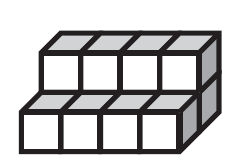 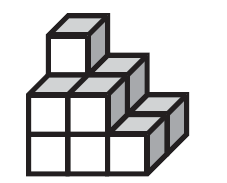 1.  							2.   ______________________		   ______________________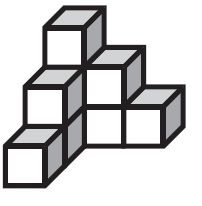 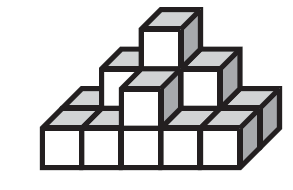 3. 							4.   ______________________		   ______________________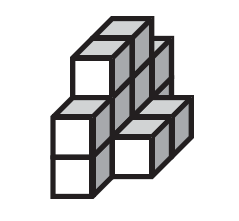 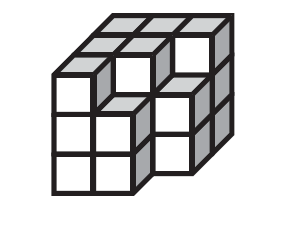 5. 							6.    ______________________		   ______________________Find the volume for each shape.  Use cubic units (un3) for your units.1.  							2.   ________12 units 3______		   ________11 units 3______3. 							4. ________15 units 3______		 	  ________9 units 3______5. 							6.    ________22 units 3______		   ________12 units 3______